АНКЕТАкандидата на занесение на доску почета «Лучшие сотрудники библиотечной отрасли Югры»ИВАНОВА ЛЮБОВЬ ВАЛЕНТИНОВНА(фамилия, имя, отчество (при наличии)	Заместитель заведующего по библиотечной работе, Культурно-исторический центр МАУ «Культура»(должность, место работы, (полное название организации)Краткое описание заслуг, достигнутых показателей 	Общий стаж библиотечной деятельности Любови Валентиновны Ивановой на 01.01.2024 года составил 45 лет, в  Культурно-историческом центре (ранее - Урайской ЦБС) - 41 год.  С 2000 года и по настоящее время является заместителем заведующего по библиотечной работе Культурно-исторического центра муниципального автономного учреждения «Культура».За время работы зарекомендовала себя как ответственный, принципиальный, тактичный, дисциплинированный работник. Умеет принимать грамотные управленческие решения. Поддерживает тесные контакты с методическим отделом Государственной библиотеки Югры по всем направлениям деятельности библиотек. Под руководством Любови Валентиновны выполнены основные показатели государственных, региональных и муниципальных программ развития в сфере культуры и библиотечного дела по итогам 2023 года.Грамотно владеет методикой планово-отчетной деятельности библиотеки. На протяжении двадцати трех лет занимается обобщением, анализом, подготовкой и выпуском итогового Аналитического отчета деятельности библиотек за определенный отчетный год. Аналитический отчет библиотек КИЦ за 2022 год вошел в десятку лучших. 25 марта 2023 года в день работника культуры в городе Урае состоялсяПервый открытый городской культурный форум «Интеграция и сотрудничество для развития». В рамках Форума работники культуры провели Ярмарку творческих профессий, адресованную старшеклассникам. На Ярмарке молодые библиотекари знакомили школьников с разноплановой и многозадачной профессией библиотекаря. Стендовая презентация «Профессия библиотекарь: все ли ты о ней знаешь», контент для представления профессии были разработаны Л.В. Ивановой.   16 ноября 2023 года центральная библиотека города Урая отметила двойной юбилей: своё 60-летие и 45-летие со дня образования централизованной библиотечной системы.  К своему 60-летию центральная библиотека подошла со значительным багажом заслуг и достижений, став современным информационным центром, центром чтения, центром культуры, просвещения и досуга горожан разного возраста. И в этом движении «вперед» умелым руководителем является Любовь Валентиновна. Поздравления и пожелания звучали в честь библиотеки, её сотрудников и ветеранов на юбилейном вечере «Центр притяжения – библиотека». Автором сценария торжественной части и праздничной встречи  была Любовь Валентиновна. Ею был подготовлен и озвучен видеоролик о 60-летней истории главной библиотеки города. Большая работа по изучению документов для дополнения истории центральной библиотеки фактами, событиями, персоналиями была проделана заместителем по библиотечной работе для публичного опубликования на официальном сайте библиотек КИЦ и в социальной сети ВКонтакте.Национальной гостиной «Содружество» в 2023 году исполнилось 20 лет со дня создания. Этот проект зарождался и развивался при активном участии заместителя заведующего о библиотечной работе .  В ноябре 2023 года Любовь Валентиновна выступила спикером рабочего совещания по изучению опыта использования ресурсов Президентской библиотеки среди представителей муниципальных образований Ханты-Мансийского автономного округа – Югры в г. Нефтеюганске  «Ресурсы и проекты Президентской библиотеки  как инструмент духовно-нравственного развития». В своем дистанционном выступлении заместитель заведующего поделилась опытом работы по использованию информационных ресурсов Президентской библиотеки в помощь патриотическому воспитанию урайских школьников. Любовь Валентиновна осуществляет  адвокацию интересов жителей города Урая в получении качественного и доступного библиотечного обслуживания, лоббирование интересов библиотечной отрасли в целях влияния на формирование и осуществление государственной политики, направленной на развитие общедоступных библиотек. На протяжении десяти лет Любовь Валентиновна  занимается общественной деятельностью:  она секретарь и активный организатор и участник всех  значимых народных  мероприятий  Урайской городской национально-культурной общественной организации «Русичи».Сведения об имеющихся наградах и поощрениях:2008 год - Имя занесено на городскую Доску почета г. Урай.2010 год - Почетная грамота муниципального автономного учреждения «Культура».2013 год - Благодарственное письмо Председателя Думы Ханты-Мансийского автономного округа – Югры.2013 год - Почетная грамота главы города Урай.2016 год - Благодарность Управления по культуре и молодежной политике. 2023 год - Благодарственное письмо Думы города Урай.  2023 год - Благодарность Председателя Ассамблеи народов России (региональное отделение)Контактная информация                                            (34676) 2-11-43, kultura@pip.ru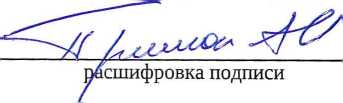 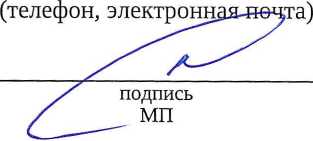 